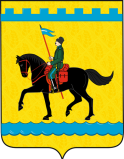 Контрольно-счетная палата муниципального образования Сакмарский район461420, Россия, Оренбургская область, Сакмарский район, с. Сакмара,ул. Советская, дом 25, каб. 401, e-mail: ksp@sk.orb.ru, тел (35331) 2-21-94.23.11.2020 г.ЗАКЛЮЧЕНИЕконтрольно-счетной палаты муниципального образования Сакмарский район (далее - Контрольно-счетная палата) на проект решения Совета депутатов муниципального образования Светлый сельсовет Сакмарского района Оренбургской области «О бюджете МО Светлый сельсовет Сакмарского района Оренбургской области на 2021 год и плановый период 2022-2023 годов», представленный в Контрольно – счетную палату 19.11.2020г. на бумажном носителе.         СОДЕРЖАНИЕ1. Основание для проведения экспертизы проекта решения «О бюджете МО Светлый сельсовет Сакмарского района Оренбургской области на 2021 год и плановый период 2022-2023 годов».2. Цели и задачи экспертизы проекта решения «О бюджете МО Светлый сельсовет Сакмарского района Оренбургской области на 2021 год и плановый период 2022-2023 годов».3. Проведение экспертизы проекта бюджета.3.1. Оценка обоснованности прогноза социально-экономического развития поселения на очередной финансовый год и плановый период 2022 – 2023 годов.3.2. Анализ доходных статей проекта бюджета.3.3. Анализ расходной части проекта бюджета.3.4. Источники внутреннего финансирования дефицита бюджета, предельный размер внутреннего долга и программа муниципальных гарантий в валюте Российской Федерации. 4. Заключение Контрольно-счетной палаты на проект решения «О бюджете МО Светлый сельсовет Сакмарского района Оренбургской области на 2021 год и плановый период 2022-2023 годов».5. Вывод.6. Предложения.  1. Основание для проведения экспертизы проекта решения «О бюджете МО Светлый сельсовет Сакмарского района Оренбургской области на 2021 год и плановый период 2022-2023 годов».    Заключение Контрольно-счетной палаты на проект решения «О бюджете МО Светлый сельсовет Сакмарского района Оренбургской области на 2021 год и плановый период 2022-2023 годов» (далее – Заключение) подготовлено в соответствии с гл. 20, 21 Бюджетного кодекса Российской Федерации (далее - БК РФ), п.2 ст.52 Федерального закона от 07.02.2011 №6-ФЗ «Об общих принципах организации и деятельности контрольно-счетных органов субъектов Российской Федерации и муниципальных образований», Уставом Светлого сельсовета Сакмарского района Оренбургской области, Положением о Контрольно-счетной палате муниципального образования Сакмарский район, проекта районного бюджета на 2021 финансовый год и плановый период 2022-2023 годов, Соглашением о передаче и приеме полномочий по внешнему муниципальному финансовому контролю, планом работы Контрольно-счетной палаты на 2020 год.   В ходе экспертизы проанализированы проект решения «О бюджете поселения на 2021 год и плановый период 2022 - 2023 годов», документы, представленные одновременно с ним, а также другие сведения, имеющие значение для изучения объекта экспертизы. В соответствии со ст.184.2 БК РФ представлены все основные документы и материалы.Статьей 157 БК РФ законодательно закреплены полномочия органов муниципального финансового контроля, созданных представительными органами местного самоуправления, на осуществление экспертизы проекта местного бюджета и иных нормативных правовых актов органов местного самоуправления действующих в сфере бюджетного законодательства.2. Цели и задачи экспертизы проекта решения «О бюджете МО Светлый сельсовет Сакмарского района Оренбургской области на 2021 год и плановый период 2022-2023 годов».Целью экспертизы и подготовки заключения на проект решения является:- проверка законности и обоснованности доходных и расходных статей бюджета, его сбалансированность;- получение и представление в доступной форме информации об основных узловых моментах и параметрах бюджетного процесса; особенностях бюджетного планирования; основных тенденциях и структуре бюджета; целях и приоритетах бюджетной политики. Задачами экспертизы на проект решения о бюджете поселения на очередной финансовый год и плановый период являются:- проверка законности и обоснованности выделения бюджетных средств на выполнение расходных обязательств;- проверка соответствия действующему законодательству норм и нормативов, заложенных при расчётах бюджетных расходов;- оценка актуальности и приоритетности целей и задач, предполагаемых к решению и финансируемых за счет средств бюджета поселения;- выявление резервов увеличения поступления доходов и оптимизации расходов бюджета поселения.3. Проведение экспертизы проекта бюджета.Представленный проект бюджета составлен сроком на три года (на очередной финансовый год и плановый период), что соответствует пункту 4 статьи 169 БК РФ.Состав показателей, представляемых для утверждения в проекте бюджета, в целом соответствует требованиям статьи 184.1 БК РФ. В ходе проведения экспертизы проекта бюджета выявлено следующее.В приложении №7 в строку 01 13 4200000000, 01 13 4210000000 и 01 13 4210500000 не включено значение 59,1 (ежегодно). В строки 05 02 4200000000, 05 02 4300000000 и 05 02 4230115050 не включено значение 739,5 на 2021 год. В строки 08 01, 08 01 4200000000, 08 01 4240000000 и 08 01 4240100000 не включено значение 1580,0 на 2022-2023 годы. По строке 11 02 4240211000 отсутствует вид расхода. По строке озеленение 05 03 4230215300 по 2022 и 2023 годам отсутствует значение 30,0. По строке озеленение 05 03 4230215400 необходимо исправить значение 100,0 на 50,0.В приложении №8 в строку 01 13 4200000000, 01 13 4210590020 не включено значение 59,1 (ежегодно). По строкам 04 09 4000000000 и 04 09 4000100000 отсутствуют значения. В приложении №8 по озеленению в строке 05 03 4230215300 на 2021 год стоит значение 50,0, по строке 05 03 4230215400 значение 0,0. По содержанию мест захоронения в строке 05 03 4230215400 на 2021 год стоит значение 100,0, по строке 05 03 4230215400 значение 50,0. В соответствии с приложением №9 по содержанию мест захоронения в приложении №8 должно быть значение 50,0 на 2021 год.В приложении №9 в итог строки 4210100000 01 04 не включены значения из строк 421011040, 421011050, 421011060.        В статье 11 проекта решения о бюджете дописать в состав расходов на капитальный ремонт дорог на 2023 год 1500,0 тыс.рублей.         Из проекта исключить 1 абзац «О проекте бюджета МО Светлый сельсовет Сакмарского района Оренбургской области на 2021 год и плановый период 2022 – 2023 годы».Проектом бюджета планируются расходы на пенсионное обеспечение в размере 50,0 тыс.рублей ежегодно. В связи с непредоставлением расчета трудно сказать о правильности планирования расходов на социальную политику, но в соответствии с представленным отчетом «Оценка ожидаемого исполнения бюджета муниципального образования Светлый сельсовет в 2020 году» можно сказать, что ожидаемое исполнение за 2020 год составит 61,5 тыс.рублей.В методике формирования местного бюджета отсутствует методика прогнозирования поступления административных штрафов и доходов от сдачи имущества в аренду.В соответствии с действующим в Светлом сельсовете Положением о бюджетном процессе проект бюджета не подлежит передаче в Контрольно – счетный орган для проверки и подготовки заключения.       Согласно статьи 33 БК РФ при составлении проекта бюджета соблюдён принцип сбалансированности бюджета.3.1. Оценка обоснованности прогноза социально-экономического развития поселения на очередной финансовый год и плановый период 2022 – 2023 годов.Пункт 1 статьи 169 БК РФ определяет, что проект бюджета составляется на основе прогноза социально-экономического развития в целях финансового обеспечения расходных обязательств.Составление проекта бюджета является первой стадией бюджетного процесса, началом комплекса работ с бюджетом на новый финансовый год, а цель данной стадии - подготовка обоснованного проекта бюджета для его последующего внесения на рассмотрение и утверждение в представительный орган муниципального образования. Прогноз доходов  бюджета  на 2021 и плановый период 2022 - 2023 годов  рассчитан в соответствии с методикой формирования  бюджета поселения. Методика формирования  бюджета поселения разработана в соответствии с БК РФ.Верхний предел муниципального внутреннего долга МО  Светлый сельсовет на 01 января 2022 года,  01 января 2023 года и 01 января 2024 года составит 0 тыс. рублей.          3.2. Анализ доходных статей проекта бюджета.          Доходы и расходы бюджета поселения на 2021 и плановый период 2022 и 2023 годов сформированы на основе методики формирования бюджета поселения, утвержденной постановлением главы муниципального образования Светлый сельсовет Сакмарского района от 02.11.2020 г. №77-п.         Основным источником формирования доходной части проекта бюджета являются безвозмездные поступления, которые в 2021 году составляют 79,5%.         В таблице 1 приведены объёмы и темпы роста/снижения доходов (налоговых и неналоговых и безвозмездных поступлений), а также расходов бюджета на 2020-2023 годы.Таблица 1.Налоговые и неналоговые доходы.          Имущественные налоги (налог на имущество физических лиц и земельный налог) в структуре доходов от налоговых и неналоговых доходов составляют 28,7% в 2021 году, 27,8% в 2022 году, 27,0% в 2023 году.          Налог на доходы физических лиц (далее – НДФЛ) в структуре налоговых и неналоговых доходов бюджета поселения составляет 27,0 % в 2021 году, 27,4% в 2022 году, 27,7% в 2023 году.              Акцизы по подакцизным товарам (продукции), производимым на территории РФ (далее – Акцизы) рассчитываются исходя из планируемых доходов от уплаты акцизов, подлежащих зачислению в местные бюджеты Оренбургской области и дифференцированного норматива отчислений акцизов в бюджет  сельского поселения, предусмотренного проектом Закона Оренбургской области  о межбюджетных отношениях в Оренбургской области. В структуре доходов от налоговых и неналоговых доходов акцизы составляют 38,1% в 2021 году, 38,5% в 2022 году и 39,0% в 2023 году.          Доходы от уплаты единого сельскохозяйственного налога (далее – ЕСХН) в структуре доходов от налоговых и неналоговых доходов составят 5,0% в 2021 году, 5,1% в 2022 - 2023 годах.          Поступление государственной пошлины на 2021–2023 годы планируется ежегодно по 10,0 тыс.рублей.           Структура и объём налоговых и неналоговых доходов бюджета с 2020 по 2023 годы приведены в таблице 2:Таблица 2.Безвозмездные поступления от других бюджетов бюджетной системы Российской Федерации.          Безвозмездные поступления в бюджет поселения из бюджетов бюджетной системы Российской Федерации прогнозируются на основании показателей проекта областного и районного бюджетов на 2021  год и плановый период 2022 и 2023 годов.  В таблице 3 приведены объёмы и структура безвозмездных поступлений за период 2020-2023 годов. Таблица 3.         Дотация является основным доходом в структуре безвозмездных поступлений и составляет 82,6% в 2021 году, 97,6% в 2022 году и 85,4% в 2023 году.         Поступление субсидий планируется в размере 1000 тыс.рублей в 2021 году.         Субвенции поступают на осуществление первичного воинского учета.    3.3. Анализ расходной части проекта бюджета.         Администрацией МО Светлый сельсовет Сакмарского района разработаны и утверждены муниципальные программы: реконструкция и капитальный ремонт, ремонт и содержание автомобильных дорог общего пользования; развитие системы  градорегулирования; устойчивое развитие  территории муниципального образования Светлый сельсовет; противодействие экстремизму и профилактика терроризма. На основании данных муниципальных программ проводилось планирование расходов для проекта бюджета поселения на 2021-2023 годы. Но не по всем муниципальным программам объемы ассигнований соответствуют объемам финансирования, содержащимся в проекте бюджета «устойчивое развитие  территории муниципального образования Светлый сельсовет».         Структура и объём расходов за период 2020-2023 годов представлены в таблице 4:Таблица 4.Общегосударственные вопросы.Общегосударственные вопросы включают в себя:- функционирование высшего должностного лица муниципального образования в сумме 900,5 тыс. рублей на 2021 год и по 945,5 тыс. рублей ежегодно на 2022-2023 годы;- функционирование местной администрации в сумме 5136,9 тыс. рублей в 2021 году, 5232,7 тыс. рублей в 2022 году, 5131,1 в 2023 году;- обеспечение деятельности органа финансового надзора 43,9 тыс.рублей в 2021 году, по 42,0 тыс.рублей 2022-2023 годах ежегодно;          - формирование резервного фонда по 100,0 тыс. рублей ежегодно;  - выполнение других общегосударственных вопросов в сумме 63,7 тыс.рублей в 2021 году, 59,1 тыс.рублей в 2022 году, 85,1 тыс.рублей в 2023 году.Расходы на материальные нужды органа местного самоуправления определены исходя из общих подходов к формированию объемов бюджетного финансирования.Национальная оборона.Средства предусмотрены на осуществление первичного воинского учета на территориях, где отсутствуют военные комиссариаты в сумме 254,9 тыс.рублей в 2021 году, 257,6 тыс.рублей в 2022 году, 267,8 тыс.рублей в 2023 году. Источником формирования указанных расходов являются средства федерального бюджета. В структуре расходов бюджета с 2021 года по 2023 год национальная оборона составляет от 1,6% до 1,8%.    Национальная безопасность и правоохранительная деятельность.Расходы на национальную безопасность и правоохранительную деятельность в бюджете поселения планируются: - на реализацию мероприятий направленных на обеспечение пожарной безопасности в объеме 570,0 тыс. рублей в 2021 году, 612,0 тыс. рублей в 2022 году и 530,0 тыс. рублей в 2023 г.г.;  - на реализацию мероприятий направленных на профилактику правонарушений и охрану общественного порядка запланировано 4,0 тыс.рублей, а также на противодействие экстремизму и профилактику терроризма 10,0 тыс.рублей в 2021 году.Национальная экономика.          Расходы на национальную экономику подразделяются на: 1) дорожное хозяйство, 2) другие вопросы в области национальной экономики:         1) На дорожное хозяйство предусматриваются  расходы в сумме 3438,1  тыс. рублей в 2021 году, 2450,5 тыс. рублей в 2022 году, 3994,9 тыс. рублей в 2023 году. К дорожному хозяйству относится ремонт и содержание дорог, уличное освещение;         2) К другим вопросам в области национальной экономики относится подготовка документов в сфере градостроительной деятельности. На данное мероприятие в бюджете поселения запланировано 116,4 тыс. рублей на 2021 год и по 36,4 тыс.руб. на 2022 - 2023 годы.Жилищно-коммунальное хозяйство.Расходы бюджета поселения на жилищно-коммунальное хозяйство предусмотрены на мероприятия в области коммунального хозяйства, благоустройство территории поселения, организация и содержание мест захоронения, исполнение судебных актов по возмещению причиненного вреда.Культура и кинематография.Расходы по разделу «Культура и кинематография» предусмотрены в сумме 2160,0 тыс. рублей на 2021 год, 2185,0 тыс. рублей на 2022 год, 2130,0 тыс. рублей на 2023 год. Социальная политика.          Расходы на социальную политику в бюджете поселения на осуществление выплат пенсий за выслугу лет муниципальным служащим ежегодно по 50,0 тыс. рублей ежегодно. Физическая культура и спорт.В рамках реализации мероприятий муниципальной программы предусмотрены расходы на проведение спортивных массовых мероприятий, предусмотренных календарным планом в размере 98,0 тыс.рублей в 2021 году, 110,0 тыс.рублей в 2022 году, 100 тыс.рублей в 2023 году.         3.4. Источники внутреннего финансирования дефицита бюджета, предельный размер внутреннего долга и программа муниципальных гарантий в валюте Российской Федерации.Проект бюджета сверстан, сбалансирован, бездефицитно  планируется нулевой предельный размер внутреннего долга и верхнего предела муниципальных гарантий в валюте Российской Федерации на конец каждого планового периода. 4. Заключение Контрольно-счетной палаты на проект решения «О бюджете МО Светлый сельсовет Сакмарского района Оренбургской области на 2021 год и плановый период 2022-2023 годов». В процессе проведения экспертизы было установлено следующее:- в муниципальном образовании Светлый сельсовет имеется в наличии нормативно-правовая база, учитывающая все аспекты бюджетного процесса, в соответствии с законодательством;- полномочия органов местного самоуправления по составлению проекта бюджета подтверждаются Уставом МО Светлый сельсовет Сакмарского района и Положением о бюджетном процессе в МО Светлый сельсовет;            - состав и содержание прилагаемых к проекту бюджета МО Светлый сельсовет материалов и документов  в целом соответствует требованиям законодательства;          - проект бюджета МО Светлый сельсовет соответствует прогнозу социально-экономического развития;          - условно утверждаемые (утвержденные) расходы соответствуют статье 184.1 БК РФ;            - все замечания по проекту бюджета отражены в разделе 3 Заключения;          - все доходы и расходы отражены в решении о бюджете.5. Вывод.Проект бюджета МО Светлый сельсовет Сакмарского района Оренбургской области «О проекте бюджета муниципального образования Светлый сельсовет Сакмарского района Оренбургской области на 2021 год и плановый период 2022-2023 годов» может быть принят Советом депутатов после корректировки замечаний, указанных в разделе 3 настоящего Заключения.         6. Предложения.           Исключить из муниципальной программы «Устойчивое развитие территории муниципального образования Светлый сельсовет Сакмарского района Оренбургской области» мероприятие по совершенствованию системы муниципального управления. Деятельность Контрольно-счетной палаты должна относиться к непрограммным мероприятиям (п. 42.52 приказа Минфина России от 08.06.2018 №132н «О Порядке формирования и применения кодов бюджетной классификации Российской Федерации, их структуре и принципах назначения»).          Актуализировать реестр расходных обязательств муниципального образования Светлый сельсовет Сакмарского района Оренбургской области. В реестре расходных обязательств по полномочиям материально-технического и финансового обеспечения деятельности органов местного самоуправления в части вопросов оплаты труда работников органов местного самоуправления обновить срок действия и реквизиты решения Совета депутатов «О системе оплаты труда…».           Председатель             Контрольно-счетной палаты    ______________   А.В. Чеботарева           Инспектор             Контрольно-счетной палаты     ______________   Г.А. ПеговаПоказатель2020 год утвержденный бюджет с учетом изменений Проект на 2021 год, тыс.руб.Проект на 2022 год, тыс.руб.Проект на 2023 год, тыс.руб.Темп роста/снижения, %Темп роста/снижения, %Темп роста/снижения, %Показатель2020 год утвержденный бюджет с учетом изменений Проект на 2021 год, тыс.руб.Проект на 2022 год, тыс.руб.Проект на 2023 год, тыс.руб.гр.3/гр.2*100гр.4/гр.2*100гр.5/гр.2*10012345678Доходы - всего16014,816275,914077,615619,8101,687,997,5Налоговые и неналоговые доходы4864,43344,43415,73503,768,870,272,0Безвозмездные поступления11150,412931,510661,912116,1116,095,6108,7Расходы - всего16701,716275,914077,615619,897,584,393,5Дефицит (-), профицит (+)-686,9000000Наименование дохода2020 год утвержденный бюджет с учетом изменений 2020 год утвержденный бюджет с учетом изменений 2021 год проект2021 год проект2022 год проект2022 год проект2023 год проект2023 год проектНаименование доходаСумма, тыс.руб.Доля, %Сумма, тыс.руб.Доля, %Сумма, тыс.руб.Доля, %Сумма, тыс.руб.Доля, %НДФЛ1365,528,1904,527934,727,4969,227,7Акцизы1263,9261272,938,1131538,51367,539ЕСХН3326,816751735,11795,1Имущественные налоги183437,795828,795127,894627Государственная пошлина160,3100,3100,3100,3Доходы от сдачи имущества в аренду531,1270,8270,8270,8Административные штрафы50,150,150,1Итого налоговые и неналоговые доходы по данным 4864,41003344,41003415,71003503,7100Наименование дохода2020 год утвержденный бюджет с учетом изменений2020 год утвержденный бюджет с учетом изменений2021 год проект2021 год проект2022 год проект2022 год проект2023 год проект2023 год проектНаименование доходаСумма, тыс.руб.Доля, %Сумма, тыс.руб.Доля, %Сумма, тыс.руб.Доля, %Сумма, тыс.руб.Доля, %Дотация9507,285,310676,682,610404,397,610348,385,4Субсидия10007,7150012,4Субвенция248,12,2254,92257,62,4267,82,2Прочие межбюджетные трансферты1395,112,510007,7Итого безвозмездные поступления 11150,410012931,510010661,910012116,1100Наименование раздела расходов2020 год утвержденный бюджет с учетом изменений2020 год утвержденный бюджет с учетом изменений2021 год2021 год2022 год2022 год2023 год2023 годНаименование раздела расходовСумма, тыс.руб.Доля, %Сумма, тыс.руб.Доля, %Сумма, тыс.руб.Доля, %Сумма, тыс.руб.Доля, %Общегосударственные вопросы5800,734,7624538,46379,345,36303,740,4Национальная оборона248,11,5254,91,6257,61,8267,81,7Национальная безопасность и правоохранительная деятельность552,83,35843,66124,35303,4Национальная экономика2957,117,73554,521,72486,917,74031,225,9Жилищно-коммунальное хозяйство4712,528,23329,520,51651,311,71514,59,7Культура, кинематография228013,7216013,3218515,5213013,6Социальная политика61,50,4500,3500,4500,3Физическая культура и спорт890,5980,61100,81000,6Условно утвержденные расходы345,52,5692,64,4Расходы бюджета - итого16701,710016275,910014077,610015619,8100